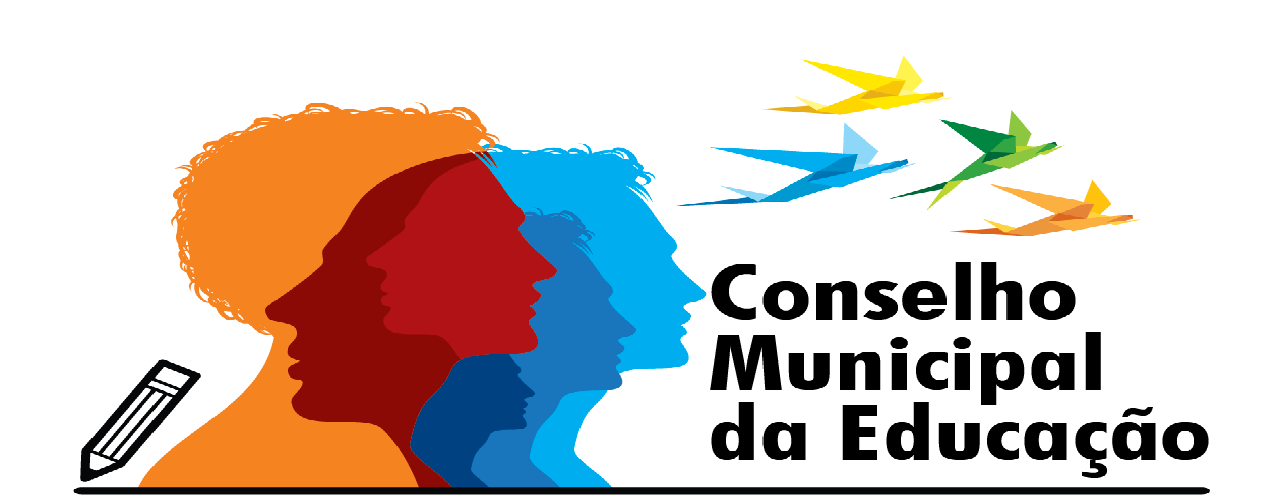 Ofício 04/2021			                      Salto, 21 de janeiro de 2021Assunto: Vencimento material para pintura CEMUS I/SALTO/SPExma.Sra:Tendo em vista a visitação deste colegiado à Unidade CEMUS I, sita nesta cidade em 02/12/2021, conforme Relatório elaborado e enviado à SME/SALTO/SP., anexo ao presente Ofício, venho por meio deste, solicitar providências em relação à utilização do material, em fase de finalização de vencimento do produto, como também solicitar de empresa contratada a mão de obra para a pintura, a fim de que não haja prejuízo ao erário público e que a Unidade esteja preparada para receber a porcentagem de alunos em março/2021, presencialmente.Sem mais, externamos protestos de estima e consideração, colocando-me ao inteiro dispor,					Cordialmente,					Evelize Assunta Padovani					RG 11 502 730 0 					Presidente CME/Salto/SP.Sra. Anna Noronha FávaroExma. Secretária de Educação – Salto/SP.			